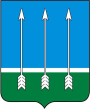 Администрациязакрытого административно - территориального образования Озерный Тверской областиП О С Т А Н О В Л Е Н И Е20. 05. 2022                                                                                                     № 102Об  утверждении  состава  постоянно действующей комиссии по  контролю  за  подготовкой объектов жилищно-коммунального хозяйства исоциально-культурной      сферы    закрытого  административно-территориального образования Озерный Тверской области к осенне-зимней эксплуатации 2022-2023 г.	В целях решения оперативных вопросов, осуществления контроля над своевременной и качественной подготовки жилищного фонда, инженерных сетей и сооружений жилищно-коммунального хозяйства ЗАТО Озерный Тверской области к работе в осенне-зимний период 2022-2023 годов, статьей 36 Устава ЗАТО Озерный администрация ЗАТО Озерный постановляет:1. Утвердить состав постоянно действующей комиссии по координации и контролю за подготовкой объектов энергетического, жилищно-коммунального и социально-бытового назначения ЗАТО Озерный к работе в осенне-зимний период 2022 -2023 годов (приложение 1).         2.  Утвердить положение о постоянно действующей комиссии по контролю за  подготовкой  объектов  жилищно-коммунального хозяйства  и социально-культурной      сферы    закрытого административно - территориальногообразования  Озерный  Тверской  области к работе в осенне-зимний период 2022-2023 годов (приложение 2).3. Возложить персональную ответственность за подготовку жилищного фонда, объектов энергетического, жилищно-коммунального и социально-бытового назначения на руководителей предприятий, организаций, учреждений.4. Контроль за исполнением  постановления оставляю за собой.3.	Опубликовать постановление в газете «Дни Озерного» и разместить на официальном сайте муниципального образования ЗАТО Озерный в сети Интернет (www.ozerny.ru).4. Постановление вступает в силу с даты опубликования. Глава ЗАТО Озерный                                                                       Н.А. ЯковлеваПриложение  1 к постановлению администрации ЗАТО Озерный от 20.05.2022  № 102СОСТАВ
комиссии по контролю над  подготовкой объектов жилищно-коммунального хозяйства и социально-культурной      сферы    закрытого  административно-территориального образования Озерный Тверской области к работе в осенне-зимний период  2022-2023 годов.Председатель комиссии:                            Приложение 2 к постановлению администрации ЗАТО Озерный от 20.05.2022 № 102ПОЛОЖЕНИЕ
о комиссии по контролю над  подготовкой объектов жилищно-коммунального хозяйства и социально-культурной      сферы    закрытого  административно-территориального образования Озерный Тверской области к работе в осенне-зимний период  2022-2023 годов1. Общие положения.1.1. Постоянно действующая  комиссия по контролю над  подготовкой объектов жилищно-коммунального хозяйства и социально-культурной      сферы  закрытого  административно-территориального образования Озерный Тверской области к работе в осенне-зимний период  2022-2023 годов  (далее Комиссия) является координирующим органом и создаётся для решения оперативных вопросов и осуществления контроля за ходом подготовки объектов жилищно-коммунального, теплоэнергетического и водопроводно-канализационного хозяйства к работе в осенне-зимних условиях.1.2. В своей работе Комиссия руководствуется действующим законодательством Российской Федерации, нормативно-правовыми актами губернатора Тверской области, а также настоящим положением.2. Основные задачи комиссии:2.1. Разработка мероприятий по координации и контролю за подготовкой объектов энергетического, жилищно-коммунального и социально-бытового назначения к работе в осенне-зимний период 2022-2023 гг. на территории ЗАТО Озерный Тверской области.2.2. Контроль за выполнением мероприятий по своевременной и качественной подготовке объектов энергетического, жилищно-коммунального и социально-бытового назначения, не зависимо от форм собственности и принадлежности, к работе в осенне-зимний период 2022-2023 гг.2.3. Контроль за созданием на начало отопительного сезона неснижаемых запасов материально-технических ресурсов для ликвидации последствий возможных аварийных ситуаций на объектах жизнеобеспечения.2.4. Систематическое информирование руководителей городского округа Озерный по наиболее важным вопросам, рассматриваемым и решаемым Комиссией.3. Права Комиссии3.1. Комиссия имеет право:3.1.1. Рассматривать на заседаниях вопросы, связанные с подготовкой объектов энергетического, жилищно-коммунального и социально-бытового назначения, независимо от форм собственности и принадлежности, к работе в осенне-зимний период 2022-2023 гг.;3.1.2. Запрашивать от руководителей предприятий, организаций, учреждений мероприятия по подготовке объектов энергетического, жилищно-коммунального и социально-бытового назначения, независимо от форм собственности и принадлежности, к работе в осенне-зимний период 2022-2023г 3.1.3. Запрашивать от руководителей предприятий, организаций, учреждений объяснения в письменном виде о причинах отставания или невыполнения запланированных объёмов предзимних работ, независимо от форм собственности;3.1.4. Заслушивать на своих заседаниях отчёты должностных лиц, ответственных за выполнение конкретных мероприятий по подготовке объектов жилищно-коммунального хозяйства города к работе в осенне-зимний период;3.1.5. Решения комиссии, принятые в пределах её компетенции, являются обязательными для исполнения всеми предприятиями, организациями, учреждениями, должностными лицами на территории города.4. Руководство Комиссии4.1. Комиссия формируется в составе председателя Комиссии, секретаря и членов Комиссии;4.2. Председатель Комиссии:организует и ведёт заседание;в отсутствие председателя Комиссии руководство Комиссией возлагается на заместителя.5. Порядок деятельности Комиссии5.1. Комиссия работает в соответствии с планом, утверждённым председателем Комиссии.5.2. Заседание Комиссии проводится в соответствии с повесткой, подготовленной секретарём Комиссии по поручению председателя Комиссии.5.3. Заседание комиссии проводится еженедельно по вторникам и считается правомочным, если на нем присутствуют не менее половины членов Комиссии.5.4. Решения комиссии принимаются открытым голосованием и считаются принятыми, если за них проголосовало более половины присутствующих членов комиссии5.5. Протокол заседания Комиссии подписывается председателем Комиссии и секретарём, а в его отсутствие заместителем председателя и секретарём комиссии.5.6. На заседание Комиссии могут приглашаться представители средств массовой информации с целью информирования населения о деятельности Комиссии.Яковлева Наталья Александровнаглава администрации ЗАТО Озерный Тверской области.Заместитель председателя комиссии:Васильев Андрей АлександровичСекретарь комиссии:Дульнева Ольга Алексеевназаместитель главы администрации ЗАТО Озерный по вопросам ЖКХ, руководитель КУМИ.старший инспектор отдела по благоустройству и ЖКК  МКУ «АТС ЗАТО Озерный».Члены комиссииЧлены комиссииФедотова Светлана Александровна  руководитель отдела по строительству и   ЖКХ    администрации   ЗАТО; Озерный;Савокина Наталья Захаровна заместитель главы администрации ЗАТО Озерный по финансово-экономическим вопросам, руководитель  финансового отдела администрации ЗАТО Озерный; Шматов Валерий Геннадьевичначальник  МКУ «ЕДДС ЗАТО Озерный;Головин Андрей Александровичдиректор МБУ «Дорсервис  ЗАТО Озерный»  (по согласованию);Мосиенко Валерий Викторовичдиректор  ООО «УК Комсервис» (по согласованию);Вопшин Роман НиколаевичИсполняющий обязанности директора  МУП «Водоресурс» (по согласованию);Афанасьева Татьяна АрсентьевнаИгнатов Владимир Викторович Андреев Павел ЕвгеньевичХапова Людмила ВладимировнаГаранина Ирина АлександровнаСтоляров Роман АнатольевичКириченко Иван Владимирович                директор МУП «Коммунальные системы ЗАТО ОзерныйТверской области» (по согласованию);начальник производственного участка  6/5  ЖКС  № 6 (г.Тейково (ФГБУ «ЦЖКУ») МО РФ (по согласованию);руководитель отдела мобилизационной подготовки,  делам ГО и ЧС администрации ЗАТО Озерный;руководитель отдела культуры и спорта администрации ЗАТО Озерный;руководитель отдела образования администрации ЗАТО Озерный;начальник Озерного газового участка филиала АО «Газпром газораспределение Тверь»;мастер ПУ «Хотилово - Озерный» РЭС«Солнечногорский» Филиал«Центральный» АО «Оборонэнерго» (по согласованию).